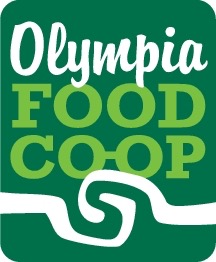 Board of Directors Application 2021What does the Board do?The Olympia Food Co-op Board of Directors is the elected body that represents the Membership by establishing policies, overseeing the operating and capital budgets, approving plans and recommendations, and setting general guidelines for staff and working members. The Board holds ultimate legal responsibility for the operations and actions of the Co-op.When and where are the Board meetings?Once a month, third Thursdays, 6:30 - 9:30 p.m.Our meetings are currently held virtually on Zoom due to Covid-19. In person meetings are held at the Downtown Business Office at 610 Columbia St SW. Olympia. 98502members are always welcome to attend meetings - join us!How many seats will be up for election?This year there are 5 seats up election all are seats are a three-year term.What is the time commitment for a Board member? Board members volunteer around 10 or more hours monthly. This includes Board meetings and work within the Committees of the Board (each Board member is required to join 2 - 3).What are the Committees of the Board?They are made up of members-at-large, Board members, and Staff members. Each Committee develops and recommends plans and policies that are passed to the Board for approval. Committees include Advocacy, Board Development, Capital Campaign, Cooperative Health, EcoPlanning, Expansion, Finance, Local Products, Member Relations, Personnel and Standing Hiring.How do the Board and Committees make decisions? Guided by the Olympia Food Co-op Bylaws (available online at www.olympiafood.coop), and consensus decision making practices, the members work together to build consensus. Will there be training for the newly elected Board members?Yes. They will receive an in-depth training on consensus decision making, finance, organizational overview, and more.Who is eligible to run for the Board?Any member of the Co-op can run, and be willing to make a commitment through December 2024.How do you run for the Board?Complete the application process by 9pm on September 30th. The application can be found on the back of this brochure, at the stores, and online at www.olympiafood.coop. You are welcome to call the stores for more information, or for assistance. What happens after you apply?The Board and Staff will prepare the election materials for the October 15th - November 15th elections. Newly elected Board members are encouraged to attend the December board meeting along with the outgoing members. Will there be opportunity to communicate to the Membership?Yes. Each Board applicant will be invited to the make a short speech to the Membership at the 2021 Annual Meeting. Also, the election materials will consist of the photograph, and the answers to the questions in the application. These materials will be available online and in printed formats in the stores.Turn the page for the application! All materials due by 9pm on September 30th, 2021Email answers to the questionsboardapplication@olympiafood.coopInclude a current digital photograph of yourselfThere is a strict, combined 500-word limit to the responses	• NAME	• EMAIL	• PHONE1. Why do you want to join the Co-op Board of Directors?2. What skills and abilities would you bring to the Board?3. What vision do you have for the Co-op?4. What else would you like to share?Applications will only be accepted by email at boardapplication@olympiafood.coopunless a reasonable accommodation is 					needed and requested.